République française Ville de Saint-Cloud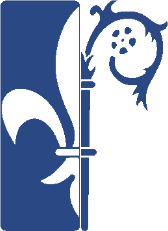 Pôle SportifFICHE D’INSCRIPTION TENNIS MUNICIPAUXDossier à retourner avec les documents ci-dessous au :  							Pôle Sportif Hôtel de Ville   							13, place Charles-de-Gaulle   							92210 Saint-Cloud1 pièce d’identité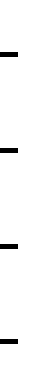 1 justificatif de domicile de moins de 3 mois le chèque, établi à l’ordre du Trésor PublicPossibilité de règlement par CB au Pôle Sportif Madame	 MonsieurNom :..............................................................................………..Prénom : …………………………………………………….Date de naissance : ...............................................................................................................................................................Adresse :……………………………………………………………………………………………………………………………………………………………………………………………Ville : …………………………….. CP : ……………………………………. domicile : ………………………………..…………	 portable : …………………………………………………………….Courriel : ................................................................................................................................................................................. Je certifie avoir pris connaissance du « règlement intérieur relatif à l’utilisation des terrains de tennis municipaux » et m’engage à le respecter. Je certifie avoir pris connaissance du « protocole sanitaire tennis » relatif à l’utilisation des terrains de tennis municipaux et m’engage à le respecter.Pour les courts de tennis couverts des Coteaux, une deuxième paire de chaussures propre et dédiée à l’utilisation en intérieur est nécessaire.Fait à : ................................................................................. le .............................................................................................Signature :Pour toute information complémentaire n’hésitez pas à contacter le pôle sportif au 01 47 71 54 33 ou par mail à  polesportif@saintcloud.fr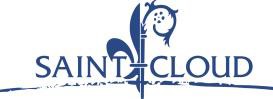 Hôtel de Ville - 13, place Charles-de-Gaulle - 92211 SAINT-CLOUD CEDEX - Tél : 01 47 71 53 00 - www.saintcloud.frClodoaldienClodoaldien -25 ansNon ClodoaldienNon clodoaldien -25 ans1 TICKET12 €7,70 €15,40 €9,40 €1 TICKET12 €7,70 €15,40 €9,40 €CARNET DE 10 TICKETS70 €50 €106€64 €CARNET DE 10 TICKETS70 €50 €106€64 €CARNET DE 10 TICKETS +2 INVITATIONS91€61 €123 €77€CARNET DE 10 TICKETS +2 INVITATIONS91€61 €123 €77€CARNET DE 10 TICKETS+ 10 INVITATIONS173 €117 €Total en chiffre : ……………………. Total en chiffre : ……………………. CARNET DE 10 TICKETS+ 10 INVITATIONS173 €117 €Total en chiffre : ……………………. Total en chiffre : ……………………. CARTE FAMILLE56 €56 €En toutes lettres : …………………………………En toutes lettres : …………………………………CARTE FAMILLE56 €56 €En toutes lettres : …………………………………En toutes lettres : …………………………………